Hazelwood North PrimarY School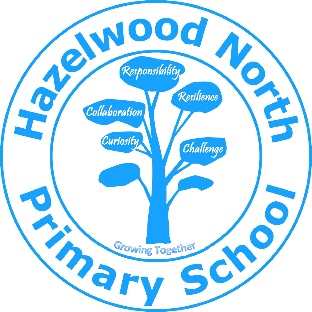 Risk Assessment Child Safe Standard 6This document should include, at the conclusion of the document, the statement: This Risk Assessment was endorsed by the School Principal on 21/01/2020. It will be reviewed annually or in response to an event. This Risk Assessment will be reviewed no later than 21/01/2021.Risk Event or EnvironmentRisk Event or EnvironmentExisting risk management strategies or existing controlsExisting risk management strategies or existing controlsLikelihoodLikelihoodConsequenceConsequenceCurrent risk ratingCurrent risk ratingNew risk management strategies or treatmentsNew risk management strategies or treatmentsWho is responsible?Who is responsible?Target risk ratingTarget risk ratingNo organisational culture of child safety – lack of leadership, public commitment and frequent messagingNo organisational culture of child safety – lack of leadership, public commitment and frequent messagingChild safety code of conductStrategies developed to embed culture of child safetyChild safety code of conductStrategies developed to embed culture of child safetyPossiblePossibleSevereSevereLowLowStrategies to embed organisational culture of child safety are reviewedStatement of commitment to child safety is publicly availableDisplaying of Child Safe Policies on the school websiteChild Safe Policies are highlighted in the School Staff handbook for all staff review annually. Strategies to embed organisational culture of child safety are reviewedStatement of commitment to child safety is publicly availableDisplaying of Child Safe Policies on the school websiteChild Safe Policies are highlighted in the School Staff handbook for all staff review annually. Principal, School Council Chair Principal, School Council Chair LowLowInappropriate behaviour is not reported and addressedInappropriate behaviour is not reported and addressedChild Safety Code of Conduct Clear child safety reporting procedures Performance management proceduresChild Safety Code of Conduct Clear child safety reporting procedures Performance management proceduresUnlikelyUnlikelySevereSevereLow Low Strategies to embed organisational culture of child safety are reviewedRefresher training for staff – see eLearning mandatory reporting moduleStaff review and performance/coaching processesStrategies to embed organisational culture of child safety are reviewedRefresher training for staff – see eLearning mandatory reporting moduleStaff review and performance/coaching processesPrincipal, School Council ChairPrincipal, School Council ChairLowLowUnquestioning trust of long term employees and contractors or normsUnquestioning trust of long term employees and contractors or normsStrategies developed to embed culture of child safety Clear child safety reporting procedures Strategies developed to embed culture of child safety Clear child safety reporting procedures Possible Possible MajorMajorLowLowRefresher training for staff – see eLearning mandatory reporting moduleStaff review and performance/coaching processesRefresher training for staff – see eLearning mandatory reporting moduleStaff review and performance/coaching processesPrincipal, School Council ChairPrincipal, School Council ChairLowLowRecruitment of an inappropriate person Recruitment of an inappropriate person WWCC Policy or Victorian Institute of Teaching registrationWWCC Policy or Victorian Institute of Teaching registrationUnlikelyUnlikelyMajorMajorLow Low Processes updated to require: Criminal history search Pre-employment reference check includes asking about child safetyProcesses updated to require: Criminal history search Pre-employment reference check includes asking about child safetyPrincipal, School Council ChairPrincipal, School Council ChairLowLowEngagement with children onlineEngagement with children onlineChild Safety Code of Conduct eSmart – ICT PolicyStrategies developed to embed culture of child safetyChild Safety Code of Conduct eSmart – ICT PolicyStrategies developed to embed culture of child safetyPossible Possible ModerateModerateMediumMediumTrain students and staff to detect inappropriate behaviourEnsure appropriate settings on all student technologiesClear expectation that staff are not to have personal contact with student/families on social media.Train students and staff to detect inappropriate behaviourEnsure appropriate settings on all student technologiesClear expectation that staff are not to have personal contact with student/families on social media.Principal, School Council ChairPrincipal, School Council ChairLowLowUnknown people and environments at excursions and campsUnknown people and environments at excursions and campsChild Safety Code of Conduct Strategies developed to embed culture of child safety Clear child safety reporting proceduresExcursion and Camps PolicyChild Safety Code of Conduct Strategies developed to embed culture of child safety Clear child safety reporting proceduresExcursion and Camps PolicyUnlikelyUnlikelyModerateModerateMediumMediumAssessment of new or changed environments for child safety risksEnsure code and strategies apply in all school contextsAssessment of new or changed environments for child safety risksEnsure code and strategies apply in all school contextsPrincipal, School Council ChairPrincipal, School Council ChairLowLowAd-hoc contractors on the premises (e.g. maintenance) Ad-hoc contractors on the premises (e.g. maintenance) Child safe environments information and awareness for visitors, staff, volunteers and contractorsVisitors PolicyVisitor Sign-in proceduresAdequate monitoringChild safe environments information and awareness for visitors, staff, volunteers and contractorsVisitors PolicyVisitor Sign-in proceduresAdequate monitoringUnlikelyUnlikelyModerateModerateMediumMediumRefresher training for frequent contractorsRefresher training for frequent contractorsPrincipal, School Council ChairPrincipal, School Council ChairLowLowStudents from vulnerable cohorts do not have a sense of safety within the school (i.e., Aboriginal and Torres Strait Islanders, Culturally and/or Linguistically Diverse Students, Students with Disabilities and other vulnerable students)Students from vulnerable cohorts do not have a sense of safety within the school (i.e., Aboriginal and Torres Strait Islanders, Culturally and/or Linguistically Diverse Students, Students with Disabilities and other vulnerable students)Strategies to embed a culture of child safetyChild Safety PolicyStrategies to embed a culture of child safetyChild Safety PolicyRareRareModerateModerateMedium Medium Displaying of the Aboriginal and Torres Strait Islander flagsConducting Acknowledgement of Country at Assemblies and major school eventsCelebrating cultural events significant for the school population (including NAIDOC week)Displaying the artefacts and artwork of Australia’s Indigenous peoplesDisplaying the artefacts and artwork relating to the school’s language programDevelopment of IEPs for students with additional needs Displaying of the Aboriginal and Torres Strait Islander flagsConducting Acknowledgement of Country at Assemblies and major school eventsCelebrating cultural events significant for the school population (including NAIDOC week)Displaying the artefacts and artwork of Australia’s Indigenous peoplesDisplaying the artefacts and artwork relating to the school’s language programDevelopment of IEPs for students with additional needs Principal, School Council ChairPrincipal, School Council ChairLowLow